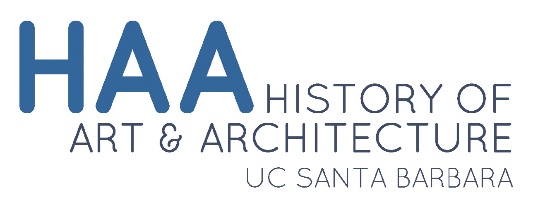 Petition to Take the Ph.D. Major ExamPetition to Take the Ph.D. Major ExamPetition to Take the Ph.D. Major ExamPetition to Take the Ph.D. Major ExamPetition to Take the Ph.D. Major ExamPetition to Take the Ph.D. Major ExamPetition to Take the Ph.D. Major ExamPetition to Take the Ph.D. Major ExamPetition to Take the Ph.D. Major ExamPetition to Take the Ph.D. Major ExamPetition to Take the Ph.D. Major ExamPetition to Take the Ph.D. Major ExamPetition to Take the Ph.D. Major ExamPetition to Take the Ph.D. Major ExamPetition to Take the Ph.D. Major ExamPetition to Take the Ph.D. Major ExamPetition to Take the Ph.D. Major ExamStudent InformationStudent InformationStudent InformationStudent InformationStudent InformationStudent InformationStudent InformationStudent InformationStudent InformationStudent InformationStudent InformationStudent InformationStudent InformationStudent InformationStudent InformationStudent InformationStudent InformationStudent InformationStudent InformationStudent InformationStudent InformationStudent InformationStudent InformationStudent InformationStudent InformationStudent InformationStudent InformationStudent InformationStudent InformationStudent InformationTo be completed by student and submitted to Graduate Program Advisor, gd-arthi@arthistory.ucsb.edu, for approval in advance of the planned exam date.To be completed by student and submitted to Graduate Program Advisor, gd-arthi@arthistory.ucsb.edu, for approval in advance of the planned exam date.To be completed by student and submitted to Graduate Program Advisor, gd-arthi@arthistory.ucsb.edu, for approval in advance of the planned exam date.To be completed by student and submitted to Graduate Program Advisor, gd-arthi@arthistory.ucsb.edu, for approval in advance of the planned exam date.To be completed by student and submitted to Graduate Program Advisor, gd-arthi@arthistory.ucsb.edu, for approval in advance of the planned exam date.To be completed by student and submitted to Graduate Program Advisor, gd-arthi@arthistory.ucsb.edu, for approval in advance of the planned exam date.To be completed by student and submitted to Graduate Program Advisor, gd-arthi@arthistory.ucsb.edu, for approval in advance of the planned exam date.To be completed by student and submitted to Graduate Program Advisor, gd-arthi@arthistory.ucsb.edu, for approval in advance of the planned exam date.To be completed by student and submitted to Graduate Program Advisor, gd-arthi@arthistory.ucsb.edu, for approval in advance of the planned exam date.To be completed by student and submitted to Graduate Program Advisor, gd-arthi@arthistory.ucsb.edu, for approval in advance of the planned exam date.To be completed by student and submitted to Graduate Program Advisor, gd-arthi@arthistory.ucsb.edu, for approval in advance of the planned exam date.To be completed by student and submitted to Graduate Program Advisor, gd-arthi@arthistory.ucsb.edu, for approval in advance of the planned exam date.To be completed by student and submitted to Graduate Program Advisor, gd-arthi@arthistory.ucsb.edu, for approval in advance of the planned exam date.To be completed by student and submitted to Graduate Program Advisor, gd-arthi@arthistory.ucsb.edu, for approval in advance of the planned exam date.To be completed by student and submitted to Graduate Program Advisor, gd-arthi@arthistory.ucsb.edu, for approval in advance of the planned exam date.To be completed by student and submitted to Graduate Program Advisor, gd-arthi@arthistory.ucsb.edu, for approval in advance of the planned exam date.To be completed by student and submitted to Graduate Program Advisor, gd-arthi@arthistory.ucsb.edu, for approval in advance of the planned exam date.To be completed by student and submitted to Graduate Program Advisor, gd-arthi@arthistory.ucsb.edu, for approval in advance of the planned exam date.To be completed by student and submitted to Graduate Program Advisor, gd-arthi@arthistory.ucsb.edu, for approval in advance of the planned exam date.To be completed by student and submitted to Graduate Program Advisor, gd-arthi@arthistory.ucsb.edu, for approval in advance of the planned exam date.To be completed by student and submitted to Graduate Program Advisor, gd-arthi@arthistory.ucsb.edu, for approval in advance of the planned exam date.To be completed by student and submitted to Graduate Program Advisor, gd-arthi@arthistory.ucsb.edu, for approval in advance of the planned exam date.To be completed by student and submitted to Graduate Program Advisor, gd-arthi@arthistory.ucsb.edu, for approval in advance of the planned exam date.To be completed by student and submitted to Graduate Program Advisor, gd-arthi@arthistory.ucsb.edu, for approval in advance of the planned exam date.To be completed by student and submitted to Graduate Program Advisor, gd-arthi@arthistory.ucsb.edu, for approval in advance of the planned exam date.To be completed by student and submitted to Graduate Program Advisor, gd-arthi@arthistory.ucsb.edu, for approval in advance of the planned exam date.To be completed by student and submitted to Graduate Program Advisor, gd-arthi@arthistory.ucsb.edu, for approval in advance of the planned exam date.To be completed by student and submitted to Graduate Program Advisor, gd-arthi@arthistory.ucsb.edu, for approval in advance of the planned exam date.To be completed by student and submitted to Graduate Program Advisor, gd-arthi@arthistory.ucsb.edu, for approval in advance of the planned exam date.To be completed by student and submitted to Graduate Program Advisor, gd-arthi@arthistory.ucsb.edu, for approval in advance of the planned exam date.Student Name:Student Name:Student Name:Student Name:Student Name:Student Name:Last NameLast NameLast NameLast NameLast NameLast NameLast NameFirst NameFirst NameFirst NameFirst NameFirst NameFirst NameFirst NameM.I.M.I.M.I.M.I.I would like to take the major field examination in the field of:I would like to take the major field examination in the field of:I would like to take the major field examination in the field of:I would like to take the major field examination in the field of:I would like to take the major field examination in the field of:I would like to take the major field examination in the field of:I would like to take the major field examination in the field of:I would like to take the major field examination in the field of:I would like to take the major field examination in the field of:I would like to take the major field examination in the field of:I would like to take the major field examination in the field of:I would like to take the major field examination in the field of:I would like to take the major field examination in the field of:I would like to take the major field examination in the field of:I would like to take the major field examination in the field of:I would like to take the major field examination in the field of:I would like to take the major field examination in the field of:Exam Date: Exam Date: Exam Date: This is the  first  second (check one) time I have taken an examination in this field.This is the  first  second (check one) time I have taken an examination in this field.This is the  first  second (check one) time I have taken an examination in this field.This is the  first  second (check one) time I have taken an examination in this field.This is the  first  second (check one) time I have taken an examination in this field.This is the  first  second (check one) time I have taken an examination in this field.This is the  first  second (check one) time I have taken an examination in this field.This is the  first  second (check one) time I have taken an examination in this field.This is the  first  second (check one) time I have taken an examination in this field.This is the  first  second (check one) time I have taken an examination in this field.This is the  first  second (check one) time I have taken an examination in this field.This is the  first  second (check one) time I have taken an examination in this field.This is the  first  second (check one) time I have taken an examination in this field.This is the  first  second (check one) time I have taken an examination in this field.This is the  first  second (check one) time I have taken an examination in this field.This is the  first  second (check one) time I have taken an examination in this field.This is the  first  second (check one) time I have taken an examination in this field.This is the  first  second (check one) time I have taken an examination in this field.This is the  first  second (check one) time I have taken an examination in this field.This is the  first  second (check one) time I have taken an examination in this field.The following faculty will participate AND HAVE AGREED TO SERVE ON THE DISSERTATION COMMITTEE (SIGNATURE OF PARTICIPATING FACULTY REQUIRED):The following faculty will participate AND HAVE AGREED TO SERVE ON THE DISSERTATION COMMITTEE (SIGNATURE OF PARTICIPATING FACULTY REQUIRED):The following faculty will participate AND HAVE AGREED TO SERVE ON THE DISSERTATION COMMITTEE (SIGNATURE OF PARTICIPATING FACULTY REQUIRED):The following faculty will participate AND HAVE AGREED TO SERVE ON THE DISSERTATION COMMITTEE (SIGNATURE OF PARTICIPATING FACULTY REQUIRED):The following faculty will participate AND HAVE AGREED TO SERVE ON THE DISSERTATION COMMITTEE (SIGNATURE OF PARTICIPATING FACULTY REQUIRED):The following faculty will participate AND HAVE AGREED TO SERVE ON THE DISSERTATION COMMITTEE (SIGNATURE OF PARTICIPATING FACULTY REQUIRED):The following faculty will participate AND HAVE AGREED TO SERVE ON THE DISSERTATION COMMITTEE (SIGNATURE OF PARTICIPATING FACULTY REQUIRED):The following faculty will participate AND HAVE AGREED TO SERVE ON THE DISSERTATION COMMITTEE (SIGNATURE OF PARTICIPATING FACULTY REQUIRED):The following faculty will participate AND HAVE AGREED TO SERVE ON THE DISSERTATION COMMITTEE (SIGNATURE OF PARTICIPATING FACULTY REQUIRED):The following faculty will participate AND HAVE AGREED TO SERVE ON THE DISSERTATION COMMITTEE (SIGNATURE OF PARTICIPATING FACULTY REQUIRED):The following faculty will participate AND HAVE AGREED TO SERVE ON THE DISSERTATION COMMITTEE (SIGNATURE OF PARTICIPATING FACULTY REQUIRED):The following faculty will participate AND HAVE AGREED TO SERVE ON THE DISSERTATION COMMITTEE (SIGNATURE OF PARTICIPATING FACULTY REQUIRED):The following faculty will participate AND HAVE AGREED TO SERVE ON THE DISSERTATION COMMITTEE (SIGNATURE OF PARTICIPATING FACULTY REQUIRED):The following faculty will participate AND HAVE AGREED TO SERVE ON THE DISSERTATION COMMITTEE (SIGNATURE OF PARTICIPATING FACULTY REQUIRED):The following faculty will participate AND HAVE AGREED TO SERVE ON THE DISSERTATION COMMITTEE (SIGNATURE OF PARTICIPATING FACULTY REQUIRED):The following faculty will participate AND HAVE AGREED TO SERVE ON THE DISSERTATION COMMITTEE (SIGNATURE OF PARTICIPATING FACULTY REQUIRED):The following faculty will participate AND HAVE AGREED TO SERVE ON THE DISSERTATION COMMITTEE (SIGNATURE OF PARTICIPATING FACULTY REQUIRED):The following faculty will participate AND HAVE AGREED TO SERVE ON THE DISSERTATION COMMITTEE (SIGNATURE OF PARTICIPATING FACULTY REQUIRED):The following faculty will participate AND HAVE AGREED TO SERVE ON THE DISSERTATION COMMITTEE (SIGNATURE OF PARTICIPATING FACULTY REQUIRED):The following faculty will participate AND HAVE AGREED TO SERVE ON THE DISSERTATION COMMITTEE (SIGNATURE OF PARTICIPATING FACULTY REQUIRED):The following faculty will participate AND HAVE AGREED TO SERVE ON THE DISSERTATION COMMITTEE (SIGNATURE OF PARTICIPATING FACULTY REQUIRED):The following faculty will participate AND HAVE AGREED TO SERVE ON THE DISSERTATION COMMITTEE (SIGNATURE OF PARTICIPATING FACULTY REQUIRED):The following faculty will participate AND HAVE AGREED TO SERVE ON THE DISSERTATION COMMITTEE (SIGNATURE OF PARTICIPATING FACULTY REQUIRED):The following faculty will participate AND HAVE AGREED TO SERVE ON THE DISSERTATION COMMITTEE (SIGNATURE OF PARTICIPATING FACULTY REQUIRED):The following faculty will participate AND HAVE AGREED TO SERVE ON THE DISSERTATION COMMITTEE (SIGNATURE OF PARTICIPATING FACULTY REQUIRED):The following faculty will participate AND HAVE AGREED TO SERVE ON THE DISSERTATION COMMITTEE (SIGNATURE OF PARTICIPATING FACULTY REQUIRED):The following faculty will participate AND HAVE AGREED TO SERVE ON THE DISSERTATION COMMITTEE (SIGNATURE OF PARTICIPATING FACULTY REQUIRED):The following faculty will participate AND HAVE AGREED TO SERVE ON THE DISSERTATION COMMITTEE (SIGNATURE OF PARTICIPATING FACULTY REQUIRED):The following faculty will participate AND HAVE AGREED TO SERVE ON THE DISSERTATION COMMITTEE (SIGNATURE OF PARTICIPATING FACULTY REQUIRED):The following faculty will participate AND HAVE AGREED TO SERVE ON THE DISSERTATION COMMITTEE (SIGNATURE OF PARTICIPATING FACULTY REQUIRED):Professor: Professor: will be the examiner.  will be the examiner.  will be the examiner.  will be the examiner.  will be the examiner.  will be the examiner.  will be the examiner.  Signature:Professor:Professor:will be the second reader.will be the second reader.will be the second reader.will be the second reader.will be the second reader.will be the second reader.will be the second reader.Signature:Professor:Professor:will be the third reader.will be the third reader.will be the third reader.will be the third reader.will be the third reader.will be the third reader.will be the third reader.Signature:Other:*******Student Signature: Student Signature: Student Signature: Student Signature: Student Signature: Student Signature: Student Signature: Student Signature: Date: Graduate Program Advisor Approval: Graduate Program Advisor Approval: Graduate Program Advisor Approval: Graduate Program Advisor Approval: Graduate Program Advisor Approval: Graduate Program Advisor Approval: Graduate Program Advisor Approval: Graduate Program Advisor Approval: Graduate Program Advisor Approval: Graduate Program Advisor Approval: Graduate Program Advisor Approval: Date: NOTE: If participating faculty are not in residence for signature, they may email approval to the Graduate Program Advisor and Faculty Graduate Advisor.NOTE: If participating faculty are not in residence for signature, they may email approval to the Graduate Program Advisor and Faculty Graduate Advisor.NOTE: If participating faculty are not in residence for signature, they may email approval to the Graduate Program Advisor and Faculty Graduate Advisor.NOTE: If participating faculty are not in residence for signature, they may email approval to the Graduate Program Advisor and Faculty Graduate Advisor.NOTE: If participating faculty are not in residence for signature, they may email approval to the Graduate Program Advisor and Faculty Graduate Advisor.NOTE: If participating faculty are not in residence for signature, they may email approval to the Graduate Program Advisor and Faculty Graduate Advisor.NOTE: If participating faculty are not in residence for signature, they may email approval to the Graduate Program Advisor and Faculty Graduate Advisor.NOTE: If participating faculty are not in residence for signature, they may email approval to the Graduate Program Advisor and Faculty Graduate Advisor.NOTE: If participating faculty are not in residence for signature, they may email approval to the Graduate Program Advisor and Faculty Graduate Advisor.NOTE: If participating faculty are not in residence for signature, they may email approval to the Graduate Program Advisor and Faculty Graduate Advisor.NOTE: If participating faculty are not in residence for signature, they may email approval to the Graduate Program Advisor and Faculty Graduate Advisor.NOTE: If participating faculty are not in residence for signature, they may email approval to the Graduate Program Advisor and Faculty Graduate Advisor.NOTE: If participating faculty are not in residence for signature, they may email approval to the Graduate Program Advisor and Faculty Graduate Advisor.NOTE: If participating faculty are not in residence for signature, they may email approval to the Graduate Program Advisor and Faculty Graduate Advisor.NOTE: If participating faculty are not in residence for signature, they may email approval to the Graduate Program Advisor and Faculty Graduate Advisor.NOTE: If participating faculty are not in residence for signature, they may email approval to the Graduate Program Advisor and Faculty Graduate Advisor.NOTE: If participating faculty are not in residence for signature, they may email approval to the Graduate Program Advisor and Faculty Graduate Advisor.NOTE: If participating faculty are not in residence for signature, they may email approval to the Graduate Program Advisor and Faculty Graduate Advisor.NOTE: If participating faculty are not in residence for signature, they may email approval to the Graduate Program Advisor and Faculty Graduate Advisor.NOTE: If participating faculty are not in residence for signature, they may email approval to the Graduate Program Advisor and Faculty Graduate Advisor.NOTE: If participating faculty are not in residence for signature, they may email approval to the Graduate Program Advisor and Faculty Graduate Advisor.NOTE: If participating faculty are not in residence for signature, they may email approval to the Graduate Program Advisor and Faculty Graduate Advisor.NOTE: If participating faculty are not in residence for signature, they may email approval to the Graduate Program Advisor and Faculty Graduate Advisor.NOTE: If participating faculty are not in residence for signature, they may email approval to the Graduate Program Advisor and Faculty Graduate Advisor.NOTE: If participating faculty are not in residence for signature, they may email approval to the Graduate Program Advisor and Faculty Graduate Advisor.NOTE: If participating faculty are not in residence for signature, they may email approval to the Graduate Program Advisor and Faculty Graduate Advisor.NOTE: If participating faculty are not in residence for signature, they may email approval to the Graduate Program Advisor and Faculty Graduate Advisor.NOTE: If participating faculty are not in residence for signature, they may email approval to the Graduate Program Advisor and Faculty Graduate Advisor.NOTE: If participating faculty are not in residence for signature, they may email approval to the Graduate Program Advisor and Faculty Graduate Advisor.NOTE: If participating faculty are not in residence for signature, they may email approval to the Graduate Program Advisor and Faculty Graduate Advisor.Report on ExamReport on ExamReport on ExamReport on ExamReport on ExamReport on ExamReport on ExamReport on ExamReport on ExamReport on ExamReport on ExamReport on ExamReport on ExamReport on ExamReport on ExamReport on ExamReport on ExamReport on ExamReport on ExamReport on ExamReport on ExamReport on ExamReport on ExamReport on ExamReport on ExamReport on ExamReport on ExamReport on ExamReport on ExamReport on ExamWe have examined this student's knowledge of the field cited, and we grade his/her answers Pass / No PassWe have examined this student's knowledge of the field cited, and we grade his/her answers Pass / No PassWe have examined this student's knowledge of the field cited, and we grade his/her answers Pass / No PassWe have examined this student's knowledge of the field cited, and we grade his/her answers Pass / No PassWe have examined this student's knowledge of the field cited, and we grade his/her answers Pass / No PassWe have examined this student's knowledge of the field cited, and we grade his/her answers Pass / No PassWe have examined this student's knowledge of the field cited, and we grade his/her answers Pass / No PassWe have examined this student's knowledge of the field cited, and we grade his/her answers Pass / No PassWe have examined this student's knowledge of the field cited, and we grade his/her answers Pass / No PassWe have examined this student's knowledge of the field cited, and we grade his/her answers Pass / No PassWe have examined this student's knowledge of the field cited, and we grade his/her answers Pass / No PassWe have examined this student's knowledge of the field cited, and we grade his/her answers Pass / No PassWe have examined this student's knowledge of the field cited, and we grade his/her answers Pass / No PassWe have examined this student's knowledge of the field cited, and we grade his/her answers Pass / No PassWe have examined this student's knowledge of the field cited, and we grade his/her answers Pass / No PassWe have examined this student's knowledge of the field cited, and we grade his/her answers Pass / No PassWe have examined this student's knowledge of the field cited, and we grade his/her answers Pass / No PassWe have examined this student's knowledge of the field cited, and we grade his/her answers Pass / No PassWe have examined this student's knowledge of the field cited, and we grade his/her answers Pass / No PassWe have examined this student's knowledge of the field cited, and we grade his/her answers Pass / No PassWe have examined this student's knowledge of the field cited, and we grade his/her answers Pass / No PassWe have examined this student's knowledge of the field cited, and we grade his/her answers Pass / No PassWe have examined this student's knowledge of the field cited, and we grade his/her answers Pass / No PassWe have examined this student's knowledge of the field cited, and we grade his/her answers Pass / No PassWe have examined this student's knowledge of the field cited, and we grade his/her answers Pass / No PassWe have examined this student's knowledge of the field cited, and we grade his/her answers Pass / No PassWe have examined this student's knowledge of the field cited, and we grade his/her answers Pass / No PassWe have examined this student's knowledge of the field cited, and we grade his/her answers Pass / No PassWe have examined this student's knowledge of the field cited, and we grade his/her answers Pass / No PassWe have examined this student's knowledge of the field cited, and we grade his/her answers Pass / No PassFirst Reader: First Reader: First Reader: First Reader:  Pass  No Pass (check one) Pass  No Pass (check one) Pass  No Pass (check one) Pass  No Pass (check one) Pass  No Pass (check one) Pass  No Pass (check one)Date:Second Reader: Second Reader: Second Reader: Second Reader: Second Reader: Second Reader: Second Reader:  Pass  No Pass (check one) Pass  No Pass (check one) Pass  No Pass (check one) Pass  No Pass (check one) Pass  No Pass (check one) Pass  No Pass (check one)Date:Third Reader:Third Reader:Third Reader:Third Reader:Third Reader: Pass  No Pass (check one) Pass  No Pass (check one) Pass  No Pass (check one) Pass  No Pass (check one) Pass  No Pass (check one) Pass  No Pass (check one)Date: